СХВАЛЕНО                                                                                                         на засіданні                                                                                 педагогічної радиМалобурімської ЗОШ І-ІІІ ступеніввід 31.08.2020 року №1Стратегія розвитку Малобурімської ЗОШ І-ІІІ ступенівЧорнобаївської селищної радиЧеркаської областіна 2020 – 2025 роки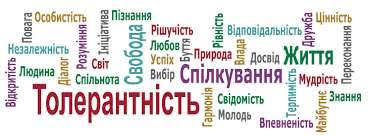 ЗмістВступ. Цінності закладу, місія, візія, діяльність закладу. Мета стратегії розвитку, нормативно-правова організаційна основа Стратегії розвитку закладу Основні стратегічні цілі закладу.Освітнє середовище.Системи оцінювання учнів.Педагогічна діяльність педагогічних працівників закладу.Управлінська діяльність закладу освіти.1.Вступ    Малобурімська загальноосвітня школа І –ІІІ ступенів Чорнобаївської селищної ради Черкаської області є закладом освіти, який передбачає здійснення освітньої діяльності на основі поєднання змісту освіти, визначеного законами України «Про освіту», «Про загальну середню освіту» та постанов Кабінету Міністрів України від 21 лютого 2018 року № 87 «Про затвердження Державного стандарту початкової освіти», та від 30 вересня 2020 року  № 898  «Про деякі питання державних стандартів повної загальної середньої освіти».   Укладання Стратегії розвитку Малобурімської загальноосвітньої школи І-ІІІ ступенів на 2020-2025 роки зумовлено якісними змінами змісту освіти згідно з Законом України «Про освіту», Концепцією нової української школи, які полягають в приведення її у відповідність із європейськими стандартами, потребами сучасного життя, запитами суспільства щодо надання якісних освітніх послуг. Пріоритетними напрямами розвитку учнів закладу є формування в них сучасних освітніх компетенцій та високого рівня інформаційної культури якісну підготовку підростаючого покоління до життя в основі якого закладена повна академічна свобода.  В умовах перебудови освітньої системи України якість освіти визначається, перш за все, тими можливостями, які освітні заклади створюють для учнів, у тому числі і обдарованих. Особливої значущості набуває завдання пошуку ефективних способів навчання обдарованих дітей, створення умов для інтелектуального і особистісного зростання дітей і підлітків з ознаками загальної обдарованості у закладах загальної середньої освіти різних типів. Такі завдання вирішуються за рахунок внесення змін у зміст, методи і організацію навчання в рамках основної освіти для обдарованих дітей або за допомогою додаткової освіти. На перший план виходить необхідність реалізації потенційних можливостей школярів з урахуванням їхніх індивідуальних особливостей.   Стратегія розвитку закладу спрямована в площину цінностей особистісного розвитку, варіативності й відкритості освітньої системи закладу, зумовлює модернізацію чинників, які впливають на якість освітнього процесу, змісту освіти, форм і методів навчання й виховання, внутрішнього моніторингу якості знань здобувачів освіти та якості надання педагогами освітніх послуг, прийняття управлінських рішень.2. Цінностями закладу є всебічний розвиток людини як особистості та найвищої цінності суспільства, її талантів, інтелектуальних, творчих та фізичних здібностей, формування цінностей і необхідних для успішної самореалізації компетентностей, виховання відповідальних громадян, які здатні до свідомого суспільного вибору та спрямування своєї діяльності  на користь іншим людям і суспільству, поєднання загальнолюдських духовних цінностей із національною історією і культурою, розвивальний характер навчання та його індивідуалізація, збагачення на цій основі інтелектуального, економічного, творчого, культурного потенціалу українського народу, підвищення освітнього рівня громадян задля забезпечення сталого розвитку України та її європейського вибору.Місією закладу є забезпечення реалізації права громадян на здобуття повної  загальної середньої освіти, створення гідних умов розвитку та реалізації особистісного потенціалу здобувачів освіти на користь незалежної України.Візія школи – Малобурімська загальноосвітня школа І-ІІІ ступенів з профільним вивченням предметів у 10-11 класах. З 2024 року – Малобурімська гімназія.Які ми зараз? Зараз Малобурімська загальноосвітня школа забезпечує здобуття освіти учасниками освітнього процесу від 1 по 11 класи. Протягом наступних трьох років великих змін в мережі не передбачається. Територія обслуговування, яка закріплена за закладом, це села Мала Бурімка та Мохнач. Учні із с. Мохач забезпечені підвезенням шкільним автобусом. Для забезпечення здобувачів освіти повною загальною середньою освітою в навчальному закладі створені всі умови: наявні кабінети фізики, хімії, біології, української мови та літератури, основ здоров’я та Захист України, історії та географії, англійської мови, інформаційно – комунікаційних технологій, художньо – естетичного виховання, кабінети початкових класів, спортивний зал, бібліотека, медичний кабінет, шкільна їдальня, спортивний майданчик.Всі навчальні кабінети укомплектовані відповідним обладнанням, наочними матеріалами, роздатковими та демонстраційними матеріалами. Наявний один комп’ютерний комплекс на 8 робочих місць, 8 ноутбуків для роботи вчителів, 3 багатофункціональних пристроїв, 4 проектори, 3 мультимедійні екрани.  Обладнано внутрішню туалетну кімнату на три окремі кабінки. Опалення приміщення школи –газове, що забезпечує належний рівень температурного режиму одноповерхового приміщення.Заклад освіти укомплектований педагогічними кадрами. Всі вчителі мають вищу освіту, викладають за фахом. Для успішної реалізації освітньої програми проходять підвищення кваліфікації відповідно до запитів вимог часу та встановлених графіків.  Але починаючи з 2023 року мережа освітнього закладу значно зменшується. Наповнюваність класів теж. Тому в перспективі зменшення кількості контингенту дітей в районі обслуговування, потребуватиме управлінських рішень з переформатуванням освітнього процесу та матеріальної бази.3. Діяльність закладу базується на принципах незалежності від політичних, громадських і релігійних організацій та об'єднань та передбачає:Дитиноцентризм в освітній діяльності, раціональність та доцільність у виборі форм і засобів освіти й виховання для задоволення духовних запитів дитини, її пізнавальних та інтелектуальних можливостей, інтересів.Автономність закладу у вирішенні основних питань змісту його діяльності, розвитку різноманітних форм співпраці й партнерства, встановлення демократичних взаємовідносин між  учасниками освітнього процесу.Науковість та ефективність освітнього процесу на основі сучасних педагогічних досягнень, професійний розвиток педагогів.Гуманізм освітнього процесу.Збереження, відновлення й розвиток української національної культурної спадщини та ознайомлення із культурною та духовною спадщиною народів Європи та світу через вивчення навчальних предметів та участь у міжнародних проєктах, Всеукраїнських конкурсах.Забезпечення фізичного розвитку дитини на основі здоров’язбережувальних технологій освітнього процесу.Впровадження інноваційних технологій в освітній процес. Творчий пошук резервів і джерел вдосконалення роботи закладу.Мета стратегії розвитку закладу - визначити перспективи розвитку закладу, що забезпечить якісну сучасну освіту шляхом творчого навчання відповідно до суспільних потреб, зумовлених новітнім розвитком української держави.Нормативно-правова і організаційна основа Стратегії розвитку закладуКонвенція ООН про права дитини.Конституція України.Закон України «Про освіту» (зі змінами).Закон України «Про повну загальну середню освіту».Закон України «Про сприяння соціальному становленню та розвитку молоді в Україні».Указ Президента України від 18.05.2019 №286/2019 «Про Стратегію національно-патріотичного виховання».Концепція реалізації державної політики в сфері реформування загальної середньої освіти  «Нова українська школа» на період до 2029 року.Концепція розвитку громадянської освіти в Україні, схвалена розпорядженням Кабінету Міністрів України від 03.10.2018 року №  710-р.Постанови  Кабінету Міністрів України від 21 лютого 2018 року № 87 «Про затвердження Державного стандарту початкової освіти», та від 30 вересня 2020 року  № 898  «Про деякі питання державних стандартів повної загальної середньої освіти»».
 4. Основними стратегічними цілями розвитку закладу на 2020-2025 роки є:створити інклюзивне, мотивуюче та безпечне до дитини середовище;приведення освітнього та управлінського процесів у відповідність до вимог законодавства;апробувати внутрішню систему забезпечення якості освіти Малобурімської ЗОШ І-ІІІ ступенів;продовжити розвивати ефективну, постійно діючу систему безперервної освіти педагогів, включаючи вивчення нових платформ, інструментів та методик для різних форм навчання учнів;підтримувати роботу з обдарованими учнями;впровадити систему оцінювання навчальних досягнень здобувачів освіти;продовжити реалізацію політики академічної доброчесності та антибулінгової політики закладу освіти. 4.1.Освітнє середовищеСтратегічна ціль:  Створити інклюзивне, мотивуюче та безпечне до дитини середовище;Очікуваний результат: інклюзивне, мотивуюче та безпечне середовище для кожного учасника освітнього процесу.SWOT- аналіз освітнього середовищаОпераційні цілі:4.2. Система оцінювання учнівСтратегічна ціль: впровадити систему оцінювання навчальних досягнень здобувачів освіти.Очікуваний результат: індивідуальна траєкторія розвитку кожного здобувача освіти або навчання не заради оцінки.SWOT- аналіз системи оцінювання учнівОпераційні цілі:4.3.Педагогічна діяльність педагогічних працівників закладуСтратегічна ціль: продовжити розвивати ефективну, постійно діючу систему безперервної освіти педагогів; включаючи вивчення нових платформ, інструментів та методик для різних форм навчання учнів.Очікуваний результат: кожен педагогічний працівник вільно володіє та застосовує сучасні інформаційні технології у викладанні свого предмету.SWOT- аналіз педагогічної діяльності педагогічних працівників закладуОпераційні цілі:4.4.Управлінська діяльність закладу освітиСтратегічна ціль: приведення освітнього та управлінського процесів у відповідність до вимог законодавства.Очікуваний результат: «ТВОРЧИЙ, УСПІШНИЙ КОЛЕКТИВ»SWOT- аналіз управлінської діяльності закладу освітиОпераційні цілі:Напрямок Сильні сторониСлабкі сторони1.Забезпечення комфортних і безпечних умов освітнього процесуБудівляРік побудови приміщень закладу – 1961 р.Заклад розташовано в типовому приміщенні.Проектна потужність закладу – 2700 учнів (початкова школа -80;середня – 135; старша  - 54)Загальна площа всіх приміщень – 1200 кв.м.Кількість поверхів в будівлі закладу – 1.Вид опалення закладу – водяне (газове, окрема котельня)ПриміщенняНаявність внутрішніх туалетів.Кількість навчальних кабінетів – 13 (1 – хімії та біології; 1 –історії та географії; 1- іноземних мов; 1 – ЗУ та ОЗ; 1-української мови та літератури, 1- художньо-естетичного циклу, 1 – фізичний, 3 – початкових класів, 1- обслуговуючої праці, 1- комп’ютерний, 1- спортзал, 1- майстерня)Для задоволення потреб здобувачів освіти у закладі функціонують: шкільна їдальня на 60 посадкових місць; спортивна зала; бібліотека; медичний кабінет. 1-4-ті класи НУШ обладнані всім необхідним.Кількість персональних комп’ютерів -  16 (справні -8 ,несправні- 8 )Школа підключена до мережі Інтернет.Кількість мультимедійних проекторів – 4; ноутбуків – 8, багатофункціональних пристроїв – 3, мультимедійні екрани -2)Щодо покращення матеріально-технічної бази закладу було зроблено: силами колективу та батьків пофарбовано в 2018 році  спортивний зал, встановлено захисні решітки на батареях опалення;замінені шпалери у 7 навчальних кабінетах; здійснено в 2017 році капітальний ремонт шкільної їдальні; створено умови для роботи педагогічного колективу(учительська, кабінет медичний, кабінет директора);замінено всі вікна в закладі на металопластикові; замінено 3 дверей на металопластикові; замінено аварійні виходи металічними сучасними дверима;замінено електричні лампочки розжарення на економні;змонтовано підвісну стелю в 2 навчальних кабінетах;придбали 3 комплекти парт в початкові класи; обладнано інтер’єр шкільних коридорів,придбані інформаційні стенди з ОП;придбано спортивну форму, тенісний стіл, поновлено спортінвентар; придбано 8 сучасних шкільних дошок; замінено лінолеум в 7 кабінетах; облаштовано кімнату для техперсоналу.придбано шафи для 4 кабінетів;встановлено зовнішнє відведення стічних вод з покрівлі.ТериторіяНаявність спортивних споруд: поле для мініфутболу; волейбольний майданчик; силовий майданчик; бігові доріжки; стрибкові ями.На території школи посаджено фруктовий сад .Площа земельної ділянки – 1,8918 га.Наявний державний акт на землю.Територія закладу огорожена.ЛогістикаНаявний шкільний автобус, який здійснює підвіз дітей із с.Мохнач.Школа має зручне місце розташування на території села. Поруч  - дитячий садок, сільський музей, сільська рада, будинок культури.Зручне автобусне сполучення з навколишніми селами: с.Велика Бурімка, смт. Чорнобай.Недостатнє фінансування навчального закладу для осучаснення освітнього середовища.Відсутня система пожежної сигналізації в приміщенні закладу.Відсутнє підведення до умивальників санвузлів гарячої води.Застаріле тверде покриття шкільної території.Застаріла база кабінетів біології та географії, фізики та хімії.Зношеність комп’ютерної техніки в кабінеті інформаційних технологій.Відсутнє підведення проточної гарячої і холодної води в їдальні для миття рук;.10 відкритих плафонів необхідно замінити на закриті.Відсутність сортування сміття в школі.Відсутня термомодернізація будівлі.Необхідно здійснити роботи по заміні покрівлі на навісі перед школою.Потреба в утепленні фасадів.Потреба в ремонті фундаменту закладу.Потреба в обладнанні пандуса.Наявність великої території потребує частого обкошування та витрат пального;На утримання спортивних споруд 1 раз на 2 роки потреба в фарбі.Не вчасно виконується дорожнє маркування пішохідних переходів перед закладом.2. Створення освітнього середовища, вільного від будь-яких форм насильства та дискримінаціїСтворення інформаційного  куточка "STOP булінг" та постійне його оновлення.Складання та дотримання плану заходів щодо профілактики булінгу в навчальному закладі.Робота комісії щодо профілактики булінгу, запобігання та виявлення випадків булінгу в школі.Щорічне проведення ряду заходів до Дня толерантності у школі.Проведення загальношкільних годин спілкування класними керівниками.Винесення питань щодо булінгу на засідання класних керівників , нарад, педрад. Проводяться заходи з протидії булінгу.Інформування школярів, їх батьків, учителів та інших учасників освітнього процесу про відповідальність за вчинення булінгу та вироблення небайдужості до проблеми боулінгу.Формування знань з правил безпечної поведінки в мережі Інтернет.Розміщення на сайті закладу розділу «Права дітей».Недостатня поінформованість частини батьківського колективу щодо питань з булінгу через невідвідування батьківських зборів.3.Формування інклюзивного, розвивального та мотивуючого до навчання освітнього просторуВ закладі не відкрито інклюзивних класів.Педагогічні працівники систематично підвищують фаховий рівень з питань інклюзії шляхом опрацювання відповідної літератури, проходження  вебінарів, консультування з відповідними фахівцями.Активно у своїй роботі педагоги використовують інформаційно-технічне обладнання (таблиці, картки, посібники, підручники, ноутбуки,), що дає змогу підтримувати в учнів інтерес до навчання, попереджувати перевтомлення дітей.Вчителі та працівники школи постійно працюють над оформленням інтер’єру закладу.Недообладнаний пандус. Одна дитина в зв’язку із складним станом здоров’я не має змоги здобувати освіту.ЗаходиТермін виконанняВідповідальні Примітка Залучення альтернативних джерел фінансування навчального закладуПо можливостіАдміністрація, педагогічний та батьківський колективиАктивізувати роботу щодо участі в грантах, конкурсах, з метою оновлення матеріально-технічної бази навчальних кабінетів.СистематичноРобоча групаТермомодернізація будівлі2020-2025 рр.Відділ освіти, адміністраціяОбмостка будівлі2022-2025 рр.Відділ освіти, адміністраціяЗаміна твердого покриття на території школиЧервень,2024 р.Відділ освіти, адміністраціяРемонт ганку та будівництво пандуса згідно технічних вимогКвітень,2023 р.Відділ освіти, адміністраціяПідведення проточної води в їдальні до умивальників.2024 р.Відділ освіти, директорВстановлення лавочок для відпочинку на шкільному подвірї.2021-2022 р.Відділ освіти, адміністраціяЗамінити відкриті плафони на закриті згідно санітарних вимог2021 р.Директор, завгоспНанесення дорожної розмітки біля закладущорокуВідділ освіти. засновникЗамінити шпалери в 4 кабінетах2023 рікВідділ освітиНапрямок Сильні сторониСлабкі сторони1.Наявність відкритої, прозорої та зрозумілої для здобувачів освіти системи оцінювання їх навчальних досягнень.У своїй роботі педагогічні працівники користуються нормативними документами, а саме: Наказ МОН України від 13.04.2011 р .№ 329 « Про затвердження критеріїв оцінювання навчальних досягнень учнів (вихованців) у системі загальної середньої освіти», Наказ МОН України від 21.08.2013 р. № 1222 « Про затвердження орієнтовних вимог оцінювання навчальних досягнень учнів із базових дисциплін у системі загальної середньої освіти» зі змінами, Наказ МОН України від 16.09.2020 р. № 1146 «Про затвердження методичних рекомендацій щодо оцінювання результатів навчання учнів третіх та четвертих класів Нової української школи»На початку навчального року, семестру, вивчення нового розділу або теми педагогічні працівники ознайомлюють учнів з критеріями оцінювання навчальних досягнень.Об’єктивність оцінювання навчальних досягнень учнів.При проведенні контрольних  видів робіт педагогічні працівники ознайомлюють здобувачів освіти з критеріями оцінювання.Розміщення критерії оцінювання на сайті школи.Низька мотивація учнів до здобуття знань.Частина учнів навчається заради оцінки.Вчителі забувають повідомляти про критерії оцінювання учнів.2.Застосування внутрішнього моніторингу, що передбачає систематичне відстеження та коригування результатів навчання кожного здобувача освіти.В кінці І та ІІ семестру ведеться моніторинг досягнень учнів школи.Учителі початкової школи НУШ, з метою відзначення досягнень учнів, формують портфоліо учнів.Для учнів початкової школи використовується формувальне оцінювання.Питання моніторингу навчальних досягнень учнів обговорюється на засіданнях педагогічної ради, нарадах при директорові.Річним планом закладу передбачено моніторингові дослідження якості знань здобувачів освіти .Схвалено педрадою Положення про внутрішню систему забезпечення якості освіти.Не всі класні керівники ведуть моніторинг навчальних досягнень учнів.Учителі приділяють недостатньо уваги роботі з учнями, які мають початковий рівень навчальних досягнень.Не всі вчителі володіють сучасними інформаційними технологіями.3.Спрямування системи оцінювання на формування у здобувачів освіти відповідальності за результати свого навчання, здатності до самооцінюванняПедагогічні працівники опановують роботу в електронній системі управління процесами в закладі.На уроках вчителі використовують прийоми самооцінювання навчальної діяльності учнів, що формує відповідальне ставлення до освітнього процесу.Постійно проводиться робота з обдарованими учнями:робота МАН;робота агітбригади «Сполох»;участь у конкурсах «Колосок», «Соняшник», «Кенгуру», «Олімпус».участь у Всеукраїнських конкурсах з українознавства;робота в МАН «Юніор». Потребує активізації робота з батьками щодо формування в учня відповідального ставлення до навчального процесу. Низька ефективність роботи з підготовки учнів до ІІ етапу предметних олімпіад.ЗаходиТермінВідповідальніПриміткаОприлюднення загальних критеріїв оцінювання навчальних досягнень з предметів, затверджених МОН2021 р.Педагогічні працівникиСайт, буклети, лепбукиПедагогічним працівникам формувати відповідальне ставлення учнів до результатів своєї роботи.постійноПедагогічні працівникиФормувати академічну доброчесність здобувача освіти починаючи з початкової школи.З 2020 р.Педагогічні працівникиІнформувати батьків та учнів про порядок поточного, тематичного, та підсумкового оцінювання, чинники, що впливають на семестрове оцінювання учнів.Протягом рокуПедагогічні працівникиПросвіта вчителів щодо здійснення компетентнісного та формувального оцінювання досягнень учнів через організацію педрад, семінарів, проходження курсів підвищення кваліфікації2020-2025 р.Адміністрація,педагогічні працівникиВпровадження електронної системи управління процесами в закладі для регулярного інформування батьків учнів про рівень навчальних досягнень дітей.2020-2025 р.Педагогічні працівникиСайт Проведення засідань методичних об’єднань з питань впровадження формувального оцінювання. 2021 р.Педагогічні працівникиПланування заходів корекційної роботи з учнями, що мають низький рівень знань. ПостійноВчителі-предметники,ЗНВРЗдійснення профорієнтаційної діяльності в контексті вивчення навчальних дисциплін та виховної роботи.ПостійноЗВР,керівник МО класних керівниківПроведення систематичних анкетувань учнів 9-11 класів щодо подальшого навчання та сформованості компетенцій, пов’язаних з освітою та кар’єрою.Періодично ЗВР, класні керівникиРозробити систему моніторингових досліджень навчальних досягнень здобувачів освіти з кожного предмету для виявлення динаміки рівня навчальних досягнень кожного учня.2020-2025 р.Класні керівники,ЗНВРОзнайомлення учнів, батьків із Положенням про академічну доброчесність.2020-2021рДирекціяЗбори, сайтНапрямкиСильні сторониСлабкі сторони1.Ефективність планування педагогічними працівниками своєї діяльності, використання сучасних освітніх підходів до організації освітнього процесу з метою формування ключових компетентностей та наскрізних умінь здобувачів освіти.Здійснюючи календарне планування уроків, педагогічні працівники враховують ступінь складності теми, обсяг навчального матеріалу, аналізують результативність в разі необхідності вносять корективи.Педагогічні працівники беруть участь у майстер – класах з обміну досвідом із використання сучасних освітніх технологій.Педагогічні працівники беруть участь у розробці електронних освітніх ресурсів та посібників.Відсутня індивідуальна програма розвитку учнів,що виявляють низький рівень розвитку.2.Постійне підвищення професійного рівня і педагогічної майстерності педагогічних працівників.Освітній процес забезпечують 16 педагогічних працівників.Вищу категорію мають -7 вч. , старший вчитель – 4, спеціаліст І категорії -9 вч. Педагоги щорічно проходять курси підвищення кваліфікації при ЧОІПОПП(згідно графіка)Крім того, педагоги школи беруть участь у роботі онлайн-курсів (EdEra, Prometheus, На урок, Всеосвіта), вебінарів тощо.Протягом 2020 року вчителі удосконалювали свої навички з використання ІКТ, навчилися працювати на освітніх платформах Google Meet,Google Classroom,Zoom і використовували їх під час змішаного та дистанційного навчання.Педагогічні працівники використовують у роботі освітні ресурси (презентації, відеоматеріали, методичні розробки, вебсайти, освітні платформи для дистанційного навчання.Не всі вчителі мають власні блоги, сайти, де можуть оприлюднювати свої напрацювання.Учителі початкових класів не виявляють бажання проходити добровільну сертифікацію.3.Налагодження співпраці зі здобувачами освіти, їх батьками працівниками закладу освіти.Представники колективу є членами атестаційної комісії.Обмін думками між адміністрацією та колективом здійснюється через засідання педагогічної ради, методичні об’єднання, наради при директорові та заступнику.Здійснюється взаємовідвідування уроків та заходів між педагогами школи.Батьки залучаються до проведення позакласних заходів, екскурсій, подорожей. Окремі члени колективу є пасивними під час роботи педагогічної ради.Не всі батьки можуть дозволити собі фінансування екскурсій та подорожей їхніх дітей.4.Організація педагогічної діяльності та навчання здобувачів освіти на засадах академічної доброчесності.Педагогічний колектив пройшов курси на сайті EdEra, на тему «Академічна доброчесність».Щороку буде створюватися комісія із Академічної доброчесності та звітувати про свою роботу.ЗаходиТермінВідповідальніПриміткаВчителям, які на період атестації не освоїли ІКТ, понижувати кваліфікаційну категорію.2020-2025 рр.Атестаційна комісіяПрацювати над зміною формату педагогічної ради2020-2025 рр.Адміністрація школиПрактикувати залучення спонсорських коштів для співфінансування екскурсій, подорожей.2020-2025 рр.Заступник з виховної роботиНапрямки Сильні сторони Слабкі сторони1.Наявність стратегії розвитку та системи планування діяльності закладу, моніторинг виконання поставлених цілей і завдань.Стратегія розвитку закладу відповідає особливостям і умовам діяльності закладу (тип закладу – загальноосвітній, мова навчання – українська, заклад має свою територію обслуговування).Адміністрація школи аналізує виконання річного плану, у разі потреби вносить корективи.Річний план відповідає завданням, що ставить перед собою колектив, сприяє покращенню роботи закладу, відповідає стратегії розвитку.На сайті школи оприлюднюються головні документи закладу.Приділяється увага створенню комфортних умов для всіх учасників освітнього процесу.Коштів, які виділяють на заклад, недостатньо. Зокрема, необхідно на облаштування території закладу.Матеріально-технічне забезпечення не в повній мірі відповідає сучасним вимогам до освітнього середовища.До написання річного плану залучаються не всі учасники освітнього процесу.Інформація про результати моніторингових досліджень не завжди доноситься до відома батьків.2.Формування відносин довіри, прозорості, дотримання етичних норм.З метою вивчення рівня задоволення учнями психологічним кліматом в класі, школі, проводиться анкетування. У разі потреби, з батьками учнів проводиться консультування.Адміністрація школи демократична, відкрита для спілкування, реагує на зауваження, пропозиції. На звернення реагує згідно чинного законодавства, шукає шляхи розв’язку проблем.У шкільних коридорах є інформаційні стенди для учнів, батьків. Інформація для педагогічних працівників вивішується на стенді в учительській або в інтернет-джерелах.Не всі батьки цікавляться результатами навчальних досягнень своїх дітей, не цікавляться роботою сайту школи.3.Ефективність кадрової політики та забезпечення можливостей професійного розвитку педагогічних працівників.Педагогічний колектив школи укомплектований. Усі педагогічні працівники працюють за фахом.Немає практичного психолога.4.Організація освітнього процесу на засадах людиноцентризму, прийняття управлінських рішень на основі конструктивної співпраці учасників освітнього процесу, взаємодії закладу освіти з місцевою громадою.Адміністрація закладу чітко дотримується норм законодавства у питанні дотримання прав учасників освітнього процесу.Адміністрація закладу враховує думку батьків з різних питань.Розклад уроків сформовано відповідно до освітньої програми.Налагоджено партнерські відносини з вищим навчальним закладом Київський інститут біоресурсів та природокористування та парком «Нижньосульський», сільським головою, депутатами сільської ради.Педагогічні працівники іноді відчувають проблеми з налагодженням партнерських стосунків з учнями та їх батьками.5.Формування та забезпечення реалізації політики академічної доброчесності.Питання протидії корупції на постійному контролі керівництва.Рівень дотримання академічної доброчесності під час дистанційного навчання вимагає покращення.Зміст заходівТермін виконанняВідповідальні Примітка Адаптувати  Положення про академічну доброчесність відповідно до Малобурімського ЗЗСО І-ІІІ ступенів.2020-2022 р.Робоча групаДоводити до відома батьків інформацію про результати моніторингових досліджень.постійноПедагогічний колективАктивніше залучати до написання річного плану всіх учасників освітнього процесу.постійноАдміністрація Запровадити ряд тренінгів для батьків з підвищення їхньої обізнаності з використання ІКТ.Жовтень, 2021 р.Вчителі-предметники, класні керівникиПедагогічні працівники мають відображати свою роботу на сайті навчального закладу.постійноПедагогічні працівники, Адміністрація Налагоджувати партнерські стосунки між усіма учасниками освітнього процесу.постійноПедагогічний колективАктивізувати взаємодію із соціальними партнерами (батьками, громадськими організаціями, ВНЗ)постійноПедагогічний колектив